+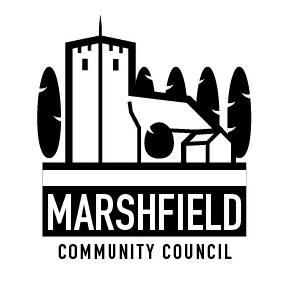                                 Serving the Communities of Castleton and Marshfield            Chairperson: Mr Mathew Taylor      Clerk: Mr G C Thomas  4 Kenilworth Road Newport South Wales NP19 8JQ                         Tel: 01633 664285	                        e-mail:marshfieldcommunitycouncil@gmail.comDear CouncillorThe next meeting of Marshfield Community Council will be held at the Village Hall, Wellfield Road, Marshfield on TUESDAY 11th April 2017 commencing at  7:30p.m.Yours sincerelyG C ThomasClerkAGENDANo.ItemTime (mins)1Apologies.22Declaration of interests.13To confirm the minutes of the Council meeting held on 14th March 201724Time allowed for members of public to speak (In line with Standing Order on Public Participation in Meetings).   155Police Matters156Speeding on A48 at Castleton157Proposed withdrawal of X16 bus service:a) Update.b) To consider funding for a coffee morning to host Jayne Bryant AM.108Multi-Use Games Area:a) Update on MUGA installation.b) Update on benches and litter bins.c) To agree work to drainage ditches on St Mellons Road and remedial action to the field gate.d) To consider proposal to purchase a memorial plaque in memory of James Rowlands.    209Review of actions arising from Council Meeting held on 14th March 2017.   1510Financial Matters: a) To receive confirmation of the concurrent functions allocation from Newport City Council.b) To consider a request from Marshfield Village Hall Management Committee for payment from the concurrent functions allocation towards maintenance and upkeep of the Hall.c) To consider a request for a grant towards maintenance and upkeep of Castleton Baptist Church graveyard.d) To agree on renewal of Clerk’s membership of Society of Local Council Clerks.e) Notice of Annual Auditf) Other financial matters.1011To consider arrangements for tree maintenance at Marshfield village hall grounds and the allotment site.1012Planning Matters:a) To decide on a response to Newport City Council on the following planning application: MCC 838 – Conex 17/0205PROPOSAL: PROPOSED LOFT CONVERSION TO INCLUDE INCREASED ROOF HEIGHTSITE: 9, THE MEADOWS, MARSHFIELD, CARDIFF, CF3 2AY APPLICATION TYPE: Fullb) To confirm that the Council has no comments to Newport CC on the following planning application:MCC 837 -Conex 17/0179 - FullPROPSAL: DEMOLITION OF EXISTING SINGLE STOREY SIDE EXTENSION AND ERECTION OF PART TWO STOREY, PART SINGLE STOREY SIDE EXTENSION SITE: MILLBROOK HOUSE, MILL LANE, CASTLETON, CARDIFF, CF3 2UT b) Other planning matters.  513Allotment Matters:a) To approve and adopt the minutes of the Allotment Committee held on 24th March 2017 (attached).b) To confirm arrangements for Allotment Committee co-opted members after 9th May 2017514Correspondence1015Communication:a) To agree items to be included in the monthly communication to residents in the Marshfield Mail and any posts required to the Community Council website. 516Any other business10The next meeting will be the Annual Meeting immediately followed by the Monthly Council meeting on Tuesday 9th May 2017The next meeting will be the Annual Meeting immediately followed by the Monthly Council meeting on Tuesday 9th May 2017The next meeting will be the Annual Meeting immediately followed by the Monthly Council meeting on Tuesday 9th May 2017